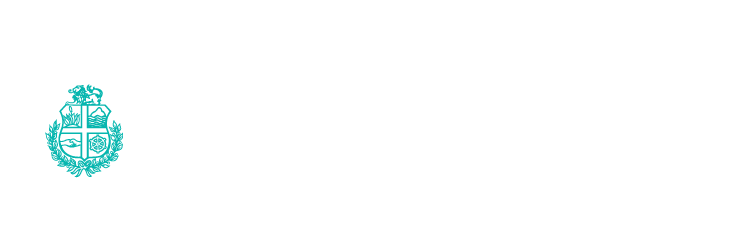 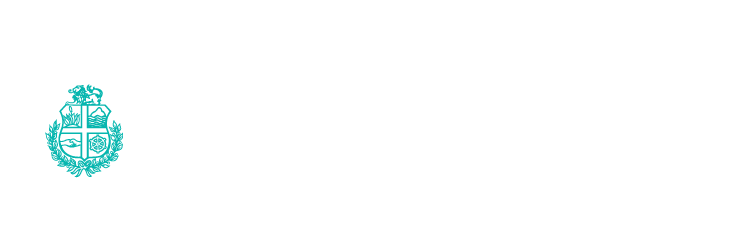 Naam instelling/praktijk:Adres instelling/praktijk:Nummer van inschrijving in het zorgaanbiedersregister (LKIG):Aantal personeelsleden:Soort instelling/praktijk:1 Algemeen1.1 Beschrijf de lange termijn doelstellingen van de instelling met betrekking tot kwaliteit van zorg (drie tot vijf jaar). Maak daarbij onderscheid tussen doelstellingen met betrekking tot: • het kwaliteitsbeleid• het kwaliteitssysteem• de verbetering van de kwaliteit 1.2. Beschrijf de doelstellingen van de instelling met betrekking tot kwaliteit van zorg in het verslagjaar. Maak daarbij onderscheid tussen doelstellingen met betrekking tot: • het kwaliteitsbeleid • het kwaliteitssysteem• de verbetering van de kwaliteit2. Kwaliteitszorg en Kwaliteitssysteem2.1 Hoe weet u dat in uw instelling goede kwaliteit van zorg wordt geleverd?2.2 Welk kwaliteitssysteem (kwaliteitssystemen) hanteert u?2.3 In welke fase van implementatie bevindt het kwaliteitssysteem zich in de instelling?(meerdere antwoorden mogelijk)Wij oriënteren ons op het ontwikkelen van activiteiten Wij brengen in de organisatie op een systematische wijze processen inbeeldWij bereiden de integrale invoering van het kwaliteitssysteem voorWij voeren periodiek interne audits uitWij stemmen de toepassing van het kwaliteitssysteem af op die van andere ketenpartnersBij ons is er sprake van een volledig geïmplementeerd kwaliteitssysteemWij hanteren (nog) geen kwaliteitssysteem2.4 Is het kwaliteitssysteem van uw instelling, of een onderdeel daarvan het afgelopen jaar door een externe instantie beoordeeld? JaNeeZo ja, op welke wijze heeft deze beoordeling plaatsgevonden?Voor een certificeringVoor een accreditatieVoor een visitatieEr heeft een externe audit plaatsgevonden2.5 Wat zijn de resultaten van de beoordeling?3. Risicomanagement3.1 Wat zijn uw grootste risico’s?3.2 Hoe weet u welke uw grootste risico’s zijn?3.3 Op welke manier mitigeert u uw risico’s?4. Zorgketen en Kwaliteit4.1 Maakt uw instelling deel uit van een zorgketen?JaNeeZo ja, wie zijn uw partners in de keten?4.2 Is er sprake van gemeenschappelijke kwaliteitsbewaking met andere (keten)partners?JaNeeZo ja, waaraan meet u de kwaliteit van zorg in de keten af?5. Mensen en Materiaal5.1 Op welke wijze zijn de (zorg)professionals bij het kwaliteitsbeleid betrokken?5.2 Welke eisen, indien mogelijk gekwantificeerd, zijn vanuit het kwaliteitsbeleid gesteld aan het personeelsbeleid (opleidingsplan, toetsingen)?5.3 Maakt de materiële infrastructuur (apparatuur, materialen, hulpmiddelen) deel uit van het kwaliteitssysteem of (indien u geen kwaliteitssysteem heeft) stelt u daar aparte eisen aan? Zo ja, welke?6. Uitkomsten van Kwaliteitsbeleid6.1 Waaraan meet u de kwaliteit van zorg af? Welke cijfers of kengetallen worden daarbij als indicator gebruikt?6.2. Kunt u per doelstelling (genoemd in vraag 1.1 en 1.2) aangeven • welke normen u stelt (zo veel mogelijk gekwantificeerd), • welke gegevens u gebruikt om te toetsen en • welke consequenties u aan de toetsing verbindt voor de organisatie van de zorg en de dienstverlening. Benoem de consequenties van de toetsing zo expliciet mogelijk en maak daarbij onderscheid tussen• de gevolgen voor de patiënt • de gevolgen voor de medewerkers• de gevolgen voor het managementGeef in ieder geval aan of de volgende gegevens verzameld worden, welke rol zij spelen bij de toetsing van de doelstellingen en welke conclusies daaraan zijn verbonden:• gegevens voortkomende uit raadpleging van patiënten• gegevens over tevredenheid van medewerkers• ziekteverzuimgegevens• gegevens over incidenten en calamiteiten (VIM’s)• benchmarkgegevens6.3 Zijn de uitkomsten van het kwaliteitsbeleid extern beoordeeld door patiënten, of door patiëntenverenigingen? Zo ja, beschrijf de uitkomsten?7. Verbeteracties7.1 Welke verbeteracties met betrekking tot de kwaliteit van zorg zijn in het verslagjaar voorgenomen? Op welk niveau hadden deze verbeteracties betrekking:operationeel niveau (primaire proces)tactisch niveau (middenkader)strategisch niveau (management)Welke van deze verbeteracties zijn gerealiseerd?7.2 Wat zijn de belangrijkste redenen waarom sommige acties niet het gewenste resultaathebben bereikt? Wat zijn de conclusies?7.3 Op welke wijze zijn de verbeteringen in de organisatie van de instelling/praktijk geborgd?7.4 Welke verbeteringsacties zijn niet geborgd? Waarom niet?8. Cliënt en Kwaliteit8.1 Waaruit blijkt dat u de cliënt/patiënt systematisch betrekt bij de kwaliteit van zorg?8.2 Wat is de inbreng van uw cliënten of een cliëntenraad of patiënten adviesraad ten aanzien van de• Vaststelling van de lange en korte termijn doelstellingen van het kwaliteitsbeleid?• Toetsen van doelstellingen?• Vaststellen en evalueren van verbeteracties?9. Klachten en Kwaliteit9.1 Wat is het aantal bemiddelde klachten (door eventueel een klachtenfunctionaris)?9.2 Wat is het aantal formeel behandelde klachten (door eventueel een klachtencommissie)?9.3 Omschrijf de verdeling in aard/categorie van de bemiddelde en formeel behandelde klachten. 9.4 Welke verbeteringen zijn in de zorg tot stand gebracht naar aanleiding van deze klachten? 10. De Externe Oriëntatie10.1 Benoem de concrete resultaten uit overleg over kwaliteit van zorg met externe partijen (inde vorm van concrete afspraken) in het verslagjaar voor het kwaliteitsbeleid van de instelling/praktijk: • Zorgverzekeraar(s)• Patiënten/consumentenorganisaties (indien van toepassing)• Multidisciplinaire overleggen/commissies• Beroepsverenigingen• Inspectie Volksgezondheid Aruba• Afdeling Kwaliteitsinstituut, DVG• Andere partijen 11. Wat zijn stimulerende en wat zijn belemmerende factoren bij het verbeteren van de kwaliteit van (uw) zorg?